Об утверждении Плана основных мероприятий по реализации молодежной политики на территории  Шумерлинского муниципального округа Чувашской Республики в 2024 годуВ целях реализации подпрограммы «Молодежь Шумерлинского муниципального округа» муниципальной программы Шумерлинского муниципального округа Чувашской Республики «Развитие образования», утвержденной постановлением администрации Шумерлинского муниципального округа от 21.03.2022 № 162, выявление и поддержка творческой инициативы молодежи, направленной на формирование гражданско-патриотического воспитания, формирование культурных ценностейадминистрация Шумерлинского муниципального округа п о с т а н о в л я е т:1. Утвердить План основных мероприятий по реализации молодежной политики на территории Шумерлинского муниципального округа Чувашской Республики в 2024 году (приложение к настоящему постановлению).2. Руководителям структурных подразделений администрации Шумерлинского муниципального округа принять меры по исполнению утвержденного Плана мероприятий и доведению его до всех сотрудников соответствующих структурных подразделений и принять меры по его исполнению.3. Контроль за исполнением настоящего постановления оставляю за собой.Глава Шумерлинского муниципального округа Чувашской Республики	                                Д. И. ГоловинСогласовано:Приложение к постановлению администрацииШумерлинского муниципального округа Чувашской Республики от ___.___.2024  №  ____План основных мероприятий по реализации государственной молодежной политики в Шумерлинском муниципальном округе Чувашской РеспубликиЧĂВАШ  РЕСПУБЛИКИ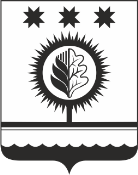 ЧУВАШСКАЯ РЕСПУБЛИКАÇĚМĚРЛЕ МУНИЦИПАЛЛĂОКРУГĔН АДМИНИСТРАЦИЙĚЙЫШĂНУ___.___.2024 № ___Çěмěрле хулиАДМИНИСТРАЦИЯШУМЕРЛИНСКОГО МУНИЦИПАЛЬНОГО ОКРУГА ПОСТАНОВЛЕНИЕ___.___.2024 № ___  г. Шумерля______________В. Н. Кондратьева,начальник отдела правового обеспечения администрации Шумерлинского муниципального округа Чувашской Республики;______________Р. А. Чебутаев,заместитель главы администрации – начальник отдела образования, спорта и молодежной политики администрации Шумерлинского муниципального округа Чувашской Республики;______________Н. Н. Смолева,советник главы администрации  по работе с молодёжью Шумерлинского муниципального округа№п/пНаправления деятельностиНаправления деятельностиОтветственныеОтветственныеОтветственныеСроки1.Разработка и утверждение муниципальной программы «Молодежь Шумерлинского муниципального округа» Разработка и утверждение муниципальной программы «Молодежь Шумерлинского муниципального округа» Советник главы администрации по работе с молодежью Шумерлинского муниципального округаСоветник главы администрации по работе с молодежью Шумерлинского муниципального округаСоветник главы администрации по работе с молодежью Шумерлинского муниципального округаянварь - февраль 20242.Закрепление ответственных лиц за реализацию регионального проекта «Социальная активность» национального проекта «Образование» на территории Шумерлинского муниципального округаЗакрепление ответственных лиц за реализацию регионального проекта «Социальная активность» национального проекта «Образование» на территории Шумерлинского муниципального округаГлава Шумерлинского муниципального округаГлава Шумерлинского муниципального округаГлава Шумерлинского муниципального округаянварь 20243.Организация и проведение заседаний Молодежного парламента при собрании депутатов Шумерлинского  муниципального округа первого созываОрганизация и проведение заседаний Молодежного парламента при собрании депутатов Шумерлинского  муниципального округа первого созываСоветник главы администрации по работе с молодежью Шумерлинского муниципального округаСоветник главы администрации по работе с молодежью Шумерлинского муниципального округаСоветник главы администрации по работе с молодежью Шумерлинского муниципального округаежеквартально4.Организация и проведение заседаний местного отделения Российского союза сельской молодежиОрганизация и проведение заседаний местного отделения Российского союза сельской молодежиСоветник главы администрации по работе с молодежью Шумерлинского муниципального округаСоветник главы администрации по работе с молодежью Шумерлинского муниципального округаСоветник главы администрации по работе с молодежью Шумерлинского муниципального округав течение годаОрганизационно-методическая работаОрганизационно-методическая работаОрганизационно-методическая работаОрганизационно-методическая работаОрганизационно-методическая работаОрганизационно-методическая работаОрганизационно-методическая работа1.1.Организационно-методическая поддержка и координация деятельности молодежных общественных объединений Шумерлинского муниципального округа Организационно-методическая поддержка и координация деятельности молодежных общественных объединений Шумерлинского муниципального округа Организационно-методическая поддержка и координация деятельности молодежных общественных объединений Шумерлинского муниципального округа Советник главы администрации по работе с молодежью Шумерлинского муниципального округаСоветник главы администрации по работе с молодежью Шумерлинского муниципального округав течение года1.2.Организационно-методическая поддержка в оформлении и подготовке документации для участия в муниципальных, республиканских и Всероссийских конкурсахОрганизационно-методическая поддержка в оформлении и подготовке документации для участия в муниципальных, республиканских и Всероссийских конкурсахОрганизационно-методическая поддержка в оформлении и подготовке документации для участия в муниципальных, республиканских и Всероссийских конкурсахСоветник главы администрации по работе с молодежью Шумерлинского муниципального округаСоветник главы администрации по работе с молодежью Шумерлинского муниципального округав течение года1.3.Организация информационной и разъяснительной работы по получению социальных гарантий, различных форм поддержек регионального и муниципального уровней для молодежиОрганизация информационной и разъяснительной работы по получению социальных гарантий, различных форм поддержек регионального и муниципального уровней для молодежиОрганизация информационной и разъяснительной работы по получению социальных гарантий, различных форм поддержек регионального и муниципального уровней для молодежиСоветник главы администрации по работе с молодежью Шумерлинского муниципального округаСоветник главы администрации по работе с молодежью Шумерлинского муниципального округав течение года1.4.Ведение плановой и отчетной документацииВедение плановой и отчетной документацииВедение плановой и отчетной документацииСоветник главы администрации по работе с молодежью Шумерлинского муниципального округаСоветник главы администрации по работе с молодежью Шумерлинского муниципального округав течение годаII. Организация совместной деятельности со структурными подразделениями  администрации Шумерлинского муниципального округаII. Организация совместной деятельности со структурными подразделениями  администрации Шумерлинского муниципального округаII. Организация совместной деятельности со структурными подразделениями  администрации Шумерлинского муниципального округаII. Организация совместной деятельности со структурными подразделениями  администрации Шумерлинского муниципального округаII. Организация совместной деятельности со структурными подразделениями  администрации Шумерлинского муниципального округаII. Организация совместной деятельности со структурными подразделениями  администрации Шумерлинского муниципального округаII. Организация совместной деятельности со структурными подразделениями  администрации Шумерлинского муниципального округа2.1.Организация и проведение мероприятий в сфере молодежной политики муниципального уровняОрганизация и проведение мероприятий в сфере молодежной политики муниципального уровняОрганизация и проведение мероприятий в сфере молодежной политики муниципального уровняОрганизация и проведение мероприятий в сфере молодежной политики муниципального уровняСоветник главы администрации по работе с молодежью Шумерлинского муниципального округав течение года2.2.Развитие и поддержка добровольческого движения среди детей и молодежи (профилактических, экологических, патриотических направлений), поощрение активных добровольцев (волонтеров)Развитие и поддержка добровольческого движения среди детей и молодежи (профилактических, экологических, патриотических направлений), поощрение активных добровольцев (волонтеров)Развитие и поддержка добровольческого движения среди детей и молодежи (профилактических, экологических, патриотических направлений), поощрение активных добровольцев (волонтеров)Развитие и поддержка добровольческого движения среди детей и молодежи (профилактических, экологических, патриотических направлений), поощрение активных добровольцев (волонтеров)Советник главы администрации по работе с молодежью Шумерлинского муниципального округав течение года2.3.Организация сбора гуманитарной помощи для военнослужащих, участвующих в специальной военной операцииОрганизация сбора гуманитарной помощи для военнослужащих, участвующих в специальной военной операцииОрганизация сбора гуманитарной помощи для военнослужащих, участвующих в специальной военной операцииОрганизация сбора гуманитарной помощи для военнослужащих, участвующих в специальной военной операцииСоветник главы администрации по работе с молодежью Шумерлинского муниципального округав течение года2.4.Рассмотрение заявлений от граждан, проживающих на территории Шумерлинского муниципального округа на предоставление социальной помощи в виде твердого топливаРассмотрение заявлений от граждан, проживающих на территории Шумерлинского муниципального округа на предоставление социальной помощи в виде твердого топливаРассмотрение заявлений от граждан, проживающих на территории Шумерлинского муниципального округа на предоставление социальной помощи в виде твердого топливаРассмотрение заявлений от граждан, проживающих на территории Шумерлинского муниципального округа на предоставление социальной помощи в виде твердого топливаСоветник главы администрации по работе с молодежью Шумерлинского муниципального округав течение года2.5.Систематическое освещение мероприятий по реализации государственной молодежной политики в Шумерлинском муниципальном округе на сайтах и пабликах Шумерлинского муниципального округа в информационно – телекоммуникационной сети «Интернет»Систематическое освещение мероприятий по реализации государственной молодежной политики в Шумерлинском муниципальном округе на сайтах и пабликах Шумерлинского муниципального округа в информационно – телекоммуникационной сети «Интернет»Систематическое освещение мероприятий по реализации государственной молодежной политики в Шумерлинском муниципальном округе на сайтах и пабликах Шумерлинского муниципального округа в информационно – телекоммуникационной сети «Интернет»Систематическое освещение мероприятий по реализации государственной молодежной политики в Шумерлинском муниципальном округе на сайтах и пабликах Шумерлинского муниципального округа в информационно – телекоммуникационной сети «Интернет»Советник главы администрации по работе с молодежью Шумерлинского муниципального округав течение годаСеминары, совещания и заседания с руководителями и членами общественных объединенийСеминары, совещания и заседания с руководителями и членами общественных объединенийСеминары, совещания и заседания с руководителями и членами общественных объединенийСеминары, совещания и заседания с руководителями и членами общественных объединенийСеминары, совещания и заседания с руководителями и членами общественных объединенийСеминары, совещания и заседания с руководителями и членами общественных объединенийСеминары, совещания и заседания с руководителями и членами общественных объединений3.1.Семинар патриотической направленности с участием представителей регионального штаба «Волонтеры Победы»Семинар патриотической направленности с участием представителей регионального штаба «Волонтеры Победы»Семинар патриотической направленности с участием представителей регионального штаба «Волонтеры Победы»Семинар патриотической направленности с участием представителей регионального штаба «Волонтеры Победы»Советник главы администрации по работе с молодежью Шумерлинского муниципального округафевраль 20243.2.Участие в  заседаниях и семинар - совещаниях молодежных общественных объединенийУчастие в  заседаниях и семинар - совещаниях молодежных общественных объединенийУчастие в  заседаниях и семинар - совещаниях молодежных общественных объединенийУчастие в  заседаниях и семинар - совещаниях молодежных общественных объединенийСоветник главы администрации по работе с молодежью Шумерлинского муниципального округав течение годаКалендарный план мероприятий реализации государственной молодежной политикиКалендарный план мероприятий реализации государственной молодежной политикиКалендарный план мероприятий реализации государственной молодежной политикиКалендарный план мероприятий реализации государственной молодежной политикиКалендарный план мероприятий реализации государственной молодежной политикиКалендарный план мероприятий реализации государственной молодежной политикиКалендарный план мероприятий реализации государственной молодежной политики1.Организация различных муниципальных конкурсов и участие в различных региональных и всероссийских конкурсахСектор культуры и архивного дела администрации  Шумерлинского муниципального округа;Советник главы администрации по работе с молодежью Шумерлинского муниципального округа; методист отдела образования, спорта и молодежной политики  администрации Шумерлинского муниципального округаСектор культуры и архивного дела администрации  Шумерлинского муниципального округа;Советник главы администрации по работе с молодежью Шумерлинского муниципального округа; методист отдела образования, спорта и молодежной политики  администрации Шумерлинского муниципального округаСектор культуры и архивного дела администрации  Шумерлинского муниципального округа;Советник главы администрации по работе с молодежью Шумерлинского муниципального округа; методист отдела образования, спорта и молодежной политики  администрации Шумерлинского муниципального округаСектор культуры и архивного дела администрации  Шумерлинского муниципального округа;Советник главы администрации по работе с молодежью Шумерлинского муниципального округа; методист отдела образования, спорта и молодежной политики  администрации Шумерлинского муниципального округав течение года2.Организация мероприятий, приуроченных ко «Дню Защитника Отечества» на территории Шумерлинского муниципального округаСектор культуры и архивного дела администрации  Шумерлинского муниципального округа;Советник главы администрации по работе с молодежью Шумерлинского муниципального округа; методист отдела образования, спорта и молодежной политики  администрации Шумерлинского муниципального округаСектор культуры и архивного дела администрации  Шумерлинского муниципального округа;Советник главы администрации по работе с молодежью Шумерлинского муниципального округа; методист отдела образования, спорта и молодежной политики  администрации Шумерлинского муниципального округаСектор культуры и архивного дела администрации  Шумерлинского муниципального округа;Советник главы администрации по работе с молодежью Шумерлинского муниципального округа; методист отдела образования, спорта и молодежной политики  администрации Шумерлинского муниципального округаСектор культуры и архивного дела администрации  Шумерлинского муниципального округа;Советник главы администрации по работе с молодежью Шумерлинского муниципального округа; методист отдела образования, спорта и молодежной политики  администрации Шумерлинского муниципального округафевраль 20243.Организация мероприятий, приуроченных ко дню «Памяти воинов-интернационалистов» (ко Дню вывода воинов из Афганистана) на территории Шумерлинского муниципального округаСектор культуры и архивного дела администрации  Шумерлинского муниципального округа;Советник главы администрации по работе с молодежью Шумерлинского муниципального округа; методист отдела образования, спорта и молодежной политики  администрации Шумерлинского муниципального округаСектор культуры и архивного дела администрации  Шумерлинского муниципального округа;Советник главы администрации по работе с молодежью Шумерлинского муниципального округа; методист отдела образования, спорта и молодежной политики  администрации Шумерлинского муниципального округаСектор культуры и архивного дела администрации  Шумерлинского муниципального округа;Советник главы администрации по работе с молодежью Шумерлинского муниципального округа; методист отдела образования, спорта и молодежной политики  администрации Шумерлинского муниципального округаСектор культуры и архивного дела администрации  Шумерлинского муниципального округа;Советник главы администрации по работе с молодежью Шумерлинского муниципального округа; методист отдела образования, спорта и молодежной политики  администрации Шумерлинского муниципального округафевраль 20244.Организация Всероссийской акции «Вам, любимые», приуроченной к празднованию Международного женского дня на территории Шумерлинского муниципального округаСоветник главы администрации по работе с молодежью Шумерлинского муниципального округа; методист отдела образования, спорта и молодежной политики  администрации Шумерлинского муниципального округаСоветник главы администрации по работе с молодежью Шумерлинского муниципального округа; методист отдела образования, спорта и молодежной политики  администрации Шумерлинского муниципального округаСоветник главы администрации по работе с молодежью Шумерлинского муниципального округа; методист отдела образования, спорта и молодежной политики  администрации Шумерлинского муниципального округаСоветник главы администрации по работе с молодежью Шумерлинского муниципального округа; методист отдела образования, спорта и молодежной политики  администрации Шумерлинского муниципального округамарт 20245.Организация Всероссийской акции «Молодежь за здоровый образ жизни» на территории Шумерлинского муниципального округаСоветник главы администрации по работе с молодежью Шумерлинского муниципального округа; методист отдела образования, спорта и молодежной политики  администрации Шумерлинского муниципального округаСоветник главы администрации по работе с молодежью Шумерлинского муниципального округа; методист отдела образования, спорта и молодежной политики  администрации Шумерлинского муниципального округаСоветник главы администрации по работе с молодежью Шумерлинского муниципального округа; методист отдела образования, спорта и молодежной политики  администрации Шумерлинского муниципального округаСоветник главы администрации по работе с молодежью Шумерлинского муниципального округа; методист отдела образования, спорта и молодежной политики  администрации Шумерлинского муниципального округамарт-апрель 2024 и октябрь-ноябрь 20246.Организация мероприятий ко Дню воссоединения Крыма с Россией на территории Шумерлинского муниципального округаСектор культуры и архивного дела администрации  Шумерлинского муниципального округа;Советник главы администрации по работе с молодежью Шумерлинского муниципального округа; методист отдела образования, спорта и молодежной политики  администрации Шумерлинского муниципального округаСектор культуры и архивного дела администрации  Шумерлинского муниципального округа;Советник главы администрации по работе с молодежью Шумерлинского муниципального округа; методист отдела образования, спорта и молодежной политики  администрации Шумерлинского муниципального округаСектор культуры и архивного дела администрации  Шумерлинского муниципального округа;Советник главы администрации по работе с молодежью Шумерлинского муниципального округа; методист отдела образования, спорта и молодежной политики  администрации Шумерлинского муниципального округаСектор культуры и архивного дела администрации  Шумерлинского муниципального округа;Советник главы администрации по работе с молодежью Шумерлинского муниципального округа; методист отдела образования, спорта и молодежной политики  администрации Шумерлинского муниципального округамарт 20247.Организация мероприятий к Всемирному дню Здоровья на территории Шумерлинского муниципального округаСектор культуры и архивного дела администрации  Шумерлинского муниципального округа;Советник главы администрации по работе с молодежью Шумерлинского муниципального округа; методист отдела образования, спорта и молодежной политики  администрации Шумерлинского муниципального округаСектор культуры и архивного дела администрации  Шумерлинского муниципального округа;Советник главы администрации по работе с молодежью Шумерлинского муниципального округа; методист отдела образования, спорта и молодежной политики  администрации Шумерлинского муниципального округаСектор культуры и архивного дела администрации  Шумерлинского муниципального округа;Советник главы администрации по работе с молодежью Шумерлинского муниципального округа; методист отдела образования, спорта и молодежной политики  администрации Шумерлинского муниципального округаСектор культуры и архивного дела администрации  Шумерлинского муниципального округа;Советник главы администрации по работе с молодежью Шумерлинского муниципального округа; методист отдела образования, спорта и молодежной политики  администрации Шумерлинского муниципального округаапрель 20248.Организация мероприятий к Всемирному дню авиации и космонавтики на территории Шумерлинского муниципального округаСектор культуры и архивного дела администрации  Шумерлинского муниципального округа;Советник главы администрации по работе с молодежью Шумерлинского муниципального округа; методист отдела образования, спорта и молодежной политики  администрации Шумерлинского муниципального округаСектор культуры и архивного дела администрации  Шумерлинского муниципального округа;Советник главы администрации по работе с молодежью Шумерлинского муниципального округа; методист отдела образования, спорта и молодежной политики  администрации Шумерлинского муниципального округаСектор культуры и архивного дела администрации  Шумерлинского муниципального округа;Советник главы администрации по работе с молодежью Шумерлинского муниципального округа; методист отдела образования, спорта и молодежной политики  администрации Шумерлинского муниципального округаСектор культуры и архивного дела администрации  Шумерлинского муниципального округа;Советник главы администрации по работе с молодежью Шумерлинского муниципального округа; методист отдела образования, спорта и молодежной политики  администрации Шумерлинского муниципального округаапрель 2024 9.Организация акции «Безопасность дорожного движения» на территории Шумерлинского муниципального округаСоветник главы администрации по работе с молодежью Шумерлинского муниципального округа; методист отдела образования, спорта и молодежной политики  администрации Шумерлинского муниципального округаСоветник главы администрации по работе с молодежью Шумерлинского муниципального округа; методист отдела образования, спорта и молодежной политики  администрации Шумерлинского муниципального округаСоветник главы администрации по работе с молодежью Шумерлинского муниципального округа; методист отдела образования, спорта и молодежной политики  администрации Шумерлинского муниципального округаСоветник главы администрации по работе с молодежью Шумерлинского муниципального округа; методист отдела образования, спорта и молодежной политики  администрации Шумерлинского муниципального округаапрель 202410.Организация мероприятий, приуроченных ко Дню Победы (9 мая) на территории Шумерлинского муниципального округаСектор культуры и архивного дела администрации  Шумерлинского муниципального округа;Советник главы администрации по работе с молодежью Шумерлинского муниципального округа; методист отдела образования, спорта и молодежной политики  администрации Шумерлинского муниципального округаСектор культуры и архивного дела администрации  Шумерлинского муниципального округа;Советник главы администрации по работе с молодежью Шумерлинского муниципального округа; методист отдела образования, спорта и молодежной политики  администрации Шумерлинского муниципального округаСектор культуры и архивного дела администрации  Шумерлинского муниципального округа;Советник главы администрации по работе с молодежью Шумерлинского муниципального округа; методист отдела образования, спорта и молодежной политики  администрации Шумерлинского муниципального округаСектор культуры и архивного дела администрации  Шумерлинского муниципального округа;Советник главы администрации по работе с молодежью Шумерлинского муниципального округа; методист отдела образования, спорта и молодежной политики  администрации Шумерлинского муниципального округамай 202411.Участие в региональном этапе Международной премии «Мы вместе»Советник главы администрации по работе с молодежью Шумерлинского муниципального округа; методист отдела образования, спорта и молодежной политики  администрации Шумерлинского муниципального округаСоветник главы администрации по работе с молодежью Шумерлинского муниципального округа; методист отдела образования, спорта и молодежной политики  администрации Шумерлинского муниципального округаСоветник главы администрации по работе с молодежью Шумерлинского муниципального округа; методист отдела образования, спорта и молодежной политики  администрации Шумерлинского муниципального округаСоветник главы администрации по работе с молодежью Шумерлинского муниципального округа; методист отдела образования, спорта и молодежной политики  администрации Шумерлинского муниципального округамай-июль 202412.Организация и проведение Всероссийской акции «Георгиевская ленточка» на территории Шумерлинского муниципального округаСектор культуры и архивного дела администрации  Шумерлинского муниципального округа;Советник главы администрации по работе с молодежью Шумерлинского муниципального округа; методист отдела образования, спорта и молодежной политики  администрации Шумерлинского муниципального округаСектор культуры и архивного дела администрации  Шумерлинского муниципального округа;Советник главы администрации по работе с молодежью Шумерлинского муниципального округа; методист отдела образования, спорта и молодежной политики  администрации Шумерлинского муниципального округаСектор культуры и архивного дела администрации  Шумерлинского муниципального округа;Советник главы администрации по работе с молодежью Шумерлинского муниципального округа; методист отдела образования, спорта и молодежной политики  администрации Шумерлинского муниципального округаСектор культуры и архивного дела администрации  Шумерлинского муниципального округа;Советник главы администрации по работе с молодежью Шумерлинского муниципального округа; методист отдела образования, спорта и молодежной политики  администрации Шумерлинского муниципального округамай 202413. Организация субботника «Обелиск» на территории Шумерлинского муниципального округаСоветник главы администрации по работе с молодежью Шумерлинского муниципального округа; методист отдела образования, спорта и молодежной политики  администрации Шумерлинского муниципального округаСоветник главы администрации по работе с молодежью Шумерлинского муниципального округа; методист отдела образования, спорта и молодежной политики  администрации Шумерлинского муниципального округаСоветник главы администрации по работе с молодежью Шумерлинского муниципального округа; методист отдела образования, спорта и молодежной политики  администрации Шумерлинского муниципального округаСоветник главы администрации по работе с молодежью Шумерлинского муниципального округа; методист отдела образования, спорта и молодежной политики  администрации Шумерлинского муниципального округамай 202414.Организация муниципального этапа военно - патриотической игры «Зарница» «Орленок» Советник главы администрации по работе с молодежью Шумерлинского муниципального округа; методист отдела образования, спорта и молодежной политики  администрации Шумерлинского муниципального округа; заведующий сектором физической культуры спорта и молодёжной политики отдела образования, спорта и молодёжной политики администрации Шумерлинского муниципального округа; Советник главы администрации по работе с молодежью Шумерлинского муниципального округа; методист отдела образования, спорта и молодежной политики  администрации Шумерлинского муниципального округа; заведующий сектором физической культуры спорта и молодёжной политики отдела образования, спорта и молодёжной политики администрации Шумерлинского муниципального округа; Советник главы администрации по работе с молодежью Шумерлинского муниципального округа; методист отдела образования, спорта и молодежной политики  администрации Шумерлинского муниципального округа; заведующий сектором физической культуры спорта и молодёжной политики отдела образования, спорта и молодёжной политики администрации Шумерлинского муниципального округа; Советник главы администрации по работе с молодежью Шумерлинского муниципального округа; методист отдела образования, спорта и молодежной политики  администрации Шумерлинского муниципального округа; заведующий сектором физической культуры спорта и молодёжной политики отдела образования, спорта и молодёжной политики администрации Шумерлинского муниципального округа; май-июнь 202415.Организация мероприятий к Международному дню защиты детей на территории Шумерлинского муниципального округаСектор культуры и архивного дела администрации  Шумерлинского муниципального округа;Советник главы администрации по работе с молодежью Шумерлинского муниципального округа; методист отдела образования, спорта и молодежной политики  администрации Шумерлинского муниципального округаСектор культуры и архивного дела администрации  Шумерлинского муниципального округа;Советник главы администрации по работе с молодежью Шумерлинского муниципального округа; методист отдела образования, спорта и молодежной политики  администрации Шумерлинского муниципального округаСектор культуры и архивного дела администрации  Шумерлинского муниципального округа;Советник главы администрации по работе с молодежью Шумерлинского муниципального округа; методист отдела образования, спорта и молодежной политики  администрации Шумерлинского муниципального округаСектор культуры и архивного дела администрации  Шумерлинского муниципального округа;Советник главы администрации по работе с молодежью Шумерлинского муниципального округа; методист отдела образования, спорта и молодежной политики  администрации Шумерлинского муниципального округаиюнь 202416.Организация акции «Свеча Памяти», посвященной Дню Памяти и скорби на территории Шумерлинского муниципального округаСектор культуры и архивного дела администрации  Шумерлинского муниципального округа;Советник главы администрации по работе с молодежью Шумерлинского муниципального округа; методист отдела образования, спорта и молодежной политики  администрации Шумерлинского муниципального округаСектор культуры и архивного дела администрации  Шумерлинского муниципального округа;Советник главы администрации по работе с молодежью Шумерлинского муниципального округа; методист отдела образования, спорта и молодежной политики  администрации Шумерлинского муниципального округаСектор культуры и архивного дела администрации  Шумерлинского муниципального округа;Советник главы администрации по работе с молодежью Шумерлинского муниципального округа; методист отдела образования, спорта и молодежной политики  администрации Шумерлинского муниципального округаСектор культуры и архивного дела администрации  Шумерлинского муниципального округа;Советник главы администрации по работе с молодежью Шумерлинского муниципального округа; методист отдела образования, спорта и молодежной политики  администрации Шумерлинского муниципального округаиюнь 202417.Организация мероприятий, посвященных дню России на территории Шумерлинского муниципального округаСектор культуры и архивного дела администрации  Шумерлинского муниципального округа;Советник главы администрации по работе с молодежью Шумерлинского муниципального округа; методист отдела образования, спорта и молодежной политики  администрации Шумерлинского муниципального округаСектор культуры и архивного дела администрации  Шумерлинского муниципального округа;Советник главы администрации по работе с молодежью Шумерлинского муниципального округа; методист отдела образования, спорта и молодежной политики  администрации Шумерлинского муниципального округаСектор культуры и архивного дела администрации  Шумерлинского муниципального округа;Советник главы администрации по работе с молодежью Шумерлинского муниципального округа; методист отдела образования, спорта и молодежной политики  администрации Шумерлинского муниципального округаСектор культуры и архивного дела администрации  Шумерлинского муниципального округа;Советник главы администрации по работе с молодежью Шумерлинского муниципального округа; методист отдела образования, спорта и молодежной политики  администрации Шумерлинского муниципального округаиюнь 202418.Организация акции  «Ленточка Триколор» на территории Шумерлинского муниципального округаСектор культуры и архивного дела администрации  Шумерлинского муниципального округа;Советник главы администрации по работе с молодежью Шумерлинского муниципального округа; методист отдела образования, спорта и молодежной политики  администрации Шумерлинского муниципального округаСектор культуры и архивного дела администрации  Шумерлинского муниципального округа;Советник главы администрации по работе с молодежью Шумерлинского муниципального округа; методист отдела образования, спорта и молодежной политики  администрации Шумерлинского муниципального округаСектор культуры и архивного дела администрации  Шумерлинского муниципального округа;Советник главы администрации по работе с молодежью Шумерлинского муниципального округа; методист отдела образования, спорта и молодежной политики  администрации Шумерлинского муниципального округаСектор культуры и архивного дела администрации  Шумерлинского муниципального округа;Советник главы администрации по работе с молодежью Шумерлинского муниципального округа; методист отдела образования, спорта и молодежной политики  администрации Шумерлинского муниципального округаиюнь 202419.Организация мероприятий, посвященных Дню молодежи на территории Шумерлинского муниципального округаСектор культуры и архивного дела администрации  Шумерлинского муниципального округа;Советник главы администрации по работе с молодежью Шумерлинского муниципального округа; методист отдела образования, спорта и молодежной политики  администрации Шумерлинского муниципального округаСектор культуры и архивного дела администрации  Шумерлинского муниципального округа;Советник главы администрации по работе с молодежью Шумерлинского муниципального округа; методист отдела образования, спорта и молодежной политики  администрации Шумерлинского муниципального округаСектор культуры и архивного дела администрации  Шумерлинского муниципального округа;Советник главы администрации по работе с молодежью Шумерлинского муниципального округа; методист отдела образования, спорта и молодежной политики  администрации Шумерлинского муниципального округаСектор культуры и архивного дела администрации  Шумерлинского муниципального округа;Советник главы администрации по работе с молодежью Шумерлинского муниципального округа; методист отдела образования, спорта и молодежной политики  администрации Шумерлинского муниципального округаиюнь 202420.Организация викторины «Я гражданин России»Сектор культуры и архивного дела администрации  Шумерлинского муниципального округа;Советник главы администрации по работе с молодежью Шумерлинского муниципального округа; методист отдела образования, спорта и молодежной политики  администрации Шумерлинского муниципального округаСектор культуры и архивного дела администрации  Шумерлинского муниципального округа;Советник главы администрации по работе с молодежью Шумерлинского муниципального округа; методист отдела образования, спорта и молодежной политики  администрации Шумерлинского муниципального округаСектор культуры и архивного дела администрации  Шумерлинского муниципального округа;Советник главы администрации по работе с молодежью Шумерлинского муниципального округа; методист отдела образования, спорта и молодежной политики  администрации Шумерлинского муниципального округаСектор культуры и архивного дела администрации  Шумерлинского муниципального округа;Советник главы администрации по работе с молодежью Шумерлинского муниципального округа; методист отдела образования, спорта и молодежной политики  администрации Шумерлинского муниципального округаиюнь 202421.Организация мероприятий, приуроченных ко Дню семьи, любви и верности на территории Шумерлинского муниципального округаСектор культуры и архивного дела администрации  Шумерлинского муниципального округа;Советник главы администрации по работе с молодежью Шумерлинского муниципального округа; методист отдела образования, спорта и молодежной политики  администрации Шумерлинского муниципального округаСектор культуры и архивного дела администрации  Шумерлинского муниципального округа;Советник главы администрации по работе с молодежью Шумерлинского муниципального округа; методист отдела образования, спорта и молодежной политики  администрации Шумерлинского муниципального округаСектор культуры и архивного дела администрации  Шумерлинского муниципального округа;Советник главы администрации по работе с молодежью Шумерлинского муниципального округа; методист отдела образования, спорта и молодежной политики  администрации Шумерлинского муниципального округаСектор культуры и архивного дела администрации  Шумерлинского муниципального округа;Советник главы администрации по работе с молодежью Шумерлинского муниципального округа; методист отдела образования, спорта и молодежной политики  администрации Шумерлинского муниципального округаиюль 202422.Профилактическое мероприятие «Безопасность на водных объектах», участие в рейдахСектор гражданской обороны, чрезвычайных ситуаций и специальных программ;Советник главы администрации по работе с молодежью Шумерлинского муниципального округа; методист отдела образования, спорта и молодежной политики  администрации Шумерлинского муниципального округаСектор гражданской обороны, чрезвычайных ситуаций и специальных программ;Советник главы администрации по работе с молодежью Шумерлинского муниципального округа; методист отдела образования, спорта и молодежной политики  администрации Шумерлинского муниципального округаСектор гражданской обороны, чрезвычайных ситуаций и специальных программ;Советник главы администрации по работе с молодежью Шумерлинского муниципального округа; методист отдела образования, спорта и молодежной политики  администрации Шумерлинского муниципального округаСектор гражданской обороны, чрезвычайных ситуаций и специальных программ;Советник главы администрации по работе с молодежью Шумерлинского муниципального округа; методист отдела образования, спорта и молодежной политики  администрации Шумерлинского муниципального округаиюньиюль-август 2024 23.Организация фотоконкурса «Мои весёлые каникулы» на территории Шумерлинского муниципального округаСоветник главы администрации по работе с молодежью Шумерлинского муниципального округа; методист отдела образования, спорта и молодежной политики  администрации Шумерлинского муниципального округаСоветник главы администрации по работе с молодежью Шумерлинского муниципального округа; методист отдела образования, спорта и молодежной политики  администрации Шумерлинского муниципального округаСоветник главы администрации по работе с молодежью Шумерлинского муниципального округа; методист отдела образования, спорта и молодежной политики  администрации Шумерлинского муниципального округаСоветник главы администрации по работе с молодежью Шумерлинского муниципального округа; методист отдела образования, спорта и молодежной политики  администрации Шумерлинского муниципального округаиюль 2024 24.Участие в молодежном форуме «iВолга»Советник главы администрации по работе с молодежью Шумерлинского муниципального округаСоветник главы администрации по работе с молодежью Шумерлинского муниципального округаСоветник главы администрации по работе с молодежью Шумерлинского муниципального округаСоветник главы администрации по работе с молодежью Шумерлинского муниципального округаиюль 202425.Участие в Межрегиональном молодежном образовательном форуме «МолГород - 2024»Советник главы администрации по работе с молодежью Шумерлинского муниципального округаСоветник главы администрации по работе с молодежью Шумерлинского муниципального округаСоветник главы администрации по работе с молодежью Шумерлинского муниципального округаСоветник главы администрации по работе с молодежью Шумерлинского муниципального округаавгуст 202426.Организация мероприятий ко дню Российского флага на территории Шумерлинского муниципального округаСектор культуры и архивного дела администрации  Шумерлинского муниципального округа;Советник главы администрации по работе с молодежью Шумерлинского муниципального округа; методист отдела образования, спорта и молодежной политики  администрации Шумерлинского муниципального округаСектор культуры и архивного дела администрации  Шумерлинского муниципального округа;Советник главы администрации по работе с молодежью Шумерлинского муниципального округа; методист отдела образования, спорта и молодежной политики  администрации Шумерлинского муниципального округаСектор культуры и архивного дела администрации  Шумерлинского муниципального округа;Советник главы администрации по работе с молодежью Шумерлинского муниципального округа; методист отдела образования, спорта и молодежной политики  администрации Шумерлинского муниципального округаСектор культуры и архивного дела администрации  Шумерлинского муниципального округа;Советник главы администрации по работе с молодежью Шумерлинского муниципального округа; методист отдела образования, спорта и молодежной политики  администрации Шумерлинского муниципального округаавгуст 202427.Выявление 10 талантливых и одаренных стипендиатов главы Шумерлинского муниципального округаСоветник главы администрации по работе с молодежью Шумерлинского муниципального округаСоветник главы администрации по работе с молодежью Шумерлинского муниципального округаСоветник главы администрации по работе с молодежью Шумерлинского муниципального округаСоветник главы администрации по работе с молодежью Шумерлинского муниципального округаиюль-август 202428.Представление документов на соискание специальных стипендий Главы Чувашской Республики для представителей молодежи и студентов за особую творческую устремленностьСоветник главы администрации по работе с молодежью Шумерлинского муниципального округаСоветник главы администрации по работе с молодежью Шумерлинского муниципального округаСоветник главы администрации по работе с молодежью Шумерлинского муниципального округаСоветник главы администрации по работе с молодежью Шумерлинского муниципального округаавгуст 202429.Организация участия во Всероссийской акции «Капля жизни», посвященная дню солидарности в борьбе с терроризмом на территории Шумерлинского муниципального округаСоветник главы администрации по работе с молодежью Шумерлинского муниципального округа; методист отдела образования, спорта и молодежной политики  администрации Шумерлинского муниципального округаСоветник главы администрации по работе с молодежью Шумерлинского муниципального округа; методист отдела образования, спорта и молодежной политики  администрации Шумерлинского муниципального округаСоветник главы администрации по работе с молодежью Шумерлинского муниципального округа; методист отдела образования, спорта и молодежной политики  администрации Шумерлинского муниципального округаСоветник главы администрации по работе с молодежью Шумерлинского муниципального округа; методист отдела образования, спорта и молодежной политики  администрации Шумерлинского муниципального округасентябрь 202430.Организация мероприятий ко дню Памяти жертв блокады Ленинграда на территории Шумерлинского муниципального округаСектор культуры и архивного дела администрации  Шумерлинского муниципального округа;Советник главы администрации по работе с молодежью Шумерлинского муниципального округа; методист отдела образования, спорта и молодежной политики  администрации Шумерлинского муниципального округаСектор культуры и архивного дела администрации  Шумерлинского муниципального округа;Советник главы администрации по работе с молодежью Шумерлинского муниципального округа; методист отдела образования, спорта и молодежной политики  администрации Шумерлинского муниципального округаСектор культуры и архивного дела администрации  Шумерлинского муниципального округа;Советник главы администрации по работе с молодежью Шумерлинского муниципального округа; методист отдела образования, спорта и молодежной политики  администрации Шумерлинского муниципального округаСектор культуры и архивного дела администрации  Шумерлинского муниципального округа;Советник главы администрации по работе с молодежью Шумерлинского муниципального округа; методист отдела образования, спорта и молодежной политики  администрации Шумерлинского муниципального округасентябрь 202431.Организация мероприятий, посвященных Дню пожилого человека на территории Шумерлинского муниципального округаСектор культуры и архивного дела администрации  Шумерлинского муниципального округа;Советник главы администрации по работе с молодежью Шумерлинского муниципального округа; методист отдела образования, спорта и молодежной политики  администрации Шумерлинского муниципального округаСектор культуры и архивного дела администрации  Шумерлинского муниципального округа;Советник главы администрации по работе с молодежью Шумерлинского муниципального округа; методист отдела образования, спорта и молодежной политики  администрации Шумерлинского муниципального округаСектор культуры и архивного дела администрации  Шумерлинского муниципального округа;Советник главы администрации по работе с молодежью Шумерлинского муниципального округа; методист отдела образования, спорта и молодежной политики  администрации Шумерлинского муниципального округаСектор культуры и архивного дела администрации  Шумерлинского муниципального округа;Советник главы администрации по работе с молодежью Шумерлинского муниципального округа; методист отдела образования, спорта и молодежной политики  администрации Шумерлинского муниципального округасентябрь 202432.Организация и проведение конкурса добровольческих инициатив «Волонтером быть – здорово!» на территории Шумерлинского муниципального округаСоветник главы администрации по работе с молодежью Шумерлинского муниципального округа; методист отдела образования, спорта и молодежной политики  администрации Шумерлинского муниципального округаСоветник главы администрации по работе с молодежью Шумерлинского муниципального округа; методист отдела образования, спорта и молодежной политики  администрации Шумерлинского муниципального округаСоветник главы администрации по работе с молодежью Шумерлинского муниципального округа; методист отдела образования, спорта и молодежной политики  администрации Шумерлинского муниципального округаСоветник главы администрации по работе с молодежью Шумерлинского муниципального округа; методист отдела образования, спорта и молодежной политики  администрации Шумерлинского муниципального округаоктябрь 202433.Оперативно-профилактическое мероприятие «Нет ненависти и вражде» на территории Шумерлинского муниципального округаСоветник главы администрации по работе с молодежью Шумерлинского муниципального округа; методист отдела образования, спорта и молодежной политики  администрации Шумерлинского муниципального округаСоветник главы администрации по работе с молодежью Шумерлинского муниципального округа; методист отдела образования, спорта и молодежной политики  администрации Шумерлинского муниципального округаСоветник главы администрации по работе с молодежью Шумерлинского муниципального округа; методист отдела образования, спорта и молодежной политики  администрации Шумерлинского муниципального округаСоветник главы администрации по работе с молодежью Шумерлинского муниципального округа; методист отдела образования, спорта и молодежной политики  администрации Шумерлинского муниципального округа ноябрь 202434.Организация мероприятий ко дню Народного единства на территории Шумерлинского муниципального округаСектор культуры и архивного дела администрации  Шумерлинского муниципального округа;Советник главы администрации по работе с молодежью Шумерлинского муниципального округа; методист отдела образования, спорта и молодежной политики  администрации Шумерлинского муниципального округаСектор культуры и архивного дела администрации  Шумерлинского муниципального округа;Советник главы администрации по работе с молодежью Шумерлинского муниципального округа; методист отдела образования, спорта и молодежной политики  администрации Шумерлинского муниципального округаСектор культуры и архивного дела администрации  Шумерлинского муниципального округа;Советник главы администрации по работе с молодежью Шумерлинского муниципального округа; методист отдела образования, спорта и молодежной политики  администрации Шумерлинского муниципального округаСектор культуры и архивного дела администрации  Шумерлинского муниципального округа;Советник главы администрации по работе с молодежью Шумерлинского муниципального округа; методист отдела образования, спорта и молодежной политики  администрации Шумерлинского муниципального округаноябрь 202435.Организация мероприятий ко дню Матери на территории Шумерлинского муниципального округаСектор культуры и архивного дела администрации  Шумерлинского муниципального округа;Советник главы администрации по работе с молодежью Шумерлинского муниципального округа; методист отдела образования, спорта и молодежной политики  администрации Шумерлинского муниципального округаСектор культуры и архивного дела администрации  Шумерлинского муниципального округа;Советник главы администрации по работе с молодежью Шумерлинского муниципального округа; методист отдела образования, спорта и молодежной политики  администрации Шумерлинского муниципального округаСектор культуры и архивного дела администрации  Шумерлинского муниципального округа;Советник главы администрации по работе с молодежью Шумерлинского муниципального округа; методист отдела образования, спорта и молодежной политики  администрации Шумерлинского муниципального округаСектор культуры и архивного дела администрации  Шумерлинского муниципального округа;Советник главы администрации по работе с молодежью Шумерлинского муниципального округа; методист отдела образования, спорта и молодежной политики  администрации Шумерлинского муниципального округаноябрь 202436.Организация мероприятий ко дню Героев Отечества на территории Шумерлинского муниципального округаСектор культуры и архивного дела администрации  Шумерлинского муниципального округа;Советник главы администрации по работе с молодежью Шумерлинского муниципального округа; методист отдела образования, спорта и молодежной политики  администрации Шумерлинского муниципального округаСектор культуры и архивного дела администрации  Шумерлинского муниципального округа;Советник главы администрации по работе с молодежью Шумерлинского муниципального округа; методист отдела образования, спорта и молодежной политики  администрации Шумерлинского муниципального округаСектор культуры и архивного дела администрации  Шумерлинского муниципального округа;Советник главы администрации по работе с молодежью Шумерлинского муниципального округа; методист отдела образования, спорта и молодежной политики  администрации Шумерлинского муниципального округаСектор культуры и архивного дела администрации  Шумерлинского муниципального округа;Советник главы администрации по работе с молодежью Шумерлинского муниципального округа; методист отдела образования, спорта и молодежной политики  администрации Шумерлинского муниципального округадекабрь 202437.Организация мероприятий ко дню Волонтера на территории Шумерлинского муниципального округаСоветник главы администрации по работе с молодежью Шумерлинского муниципального округа; методист отдела образования, спорта и молодежной политики  администрации Шумерлинского муниципального округаСоветник главы администрации по работе с молодежью Шумерлинского муниципального округа; методист отдела образования, спорта и молодежной политики  администрации Шумерлинского муниципального округаСоветник главы администрации по работе с молодежью Шумерлинского муниципального округа; методист отдела образования, спорта и молодежной политики  администрации Шумерлинского муниципального округаСоветник главы администрации по работе с молодежью Шумерлинского муниципального округа; методист отдела образования, спорта и молодежной политики  администрации Шумерлинского муниципального округадекабрь 202438.Организация мероприятий ко дню Неизвестного солдата на территории Шумерлинского муниципального округаСектор культуры и архивного дела администрации  Шумерлинского муниципального округа;Советник главы администрации по работе с молодежью Шумерлинского муниципального округа; методист отдела образования, спорта и молодежной политики  администрации Шумерлинского муниципального округаСектор культуры и архивного дела администрации  Шумерлинского муниципального округа;Советник главы администрации по работе с молодежью Шумерлинского муниципального округа; методист отдела образования, спорта и молодежной политики  администрации Шумерлинского муниципального округаСектор культуры и архивного дела администрации  Шумерлинского муниципального округа;Советник главы администрации по работе с молодежью Шумерлинского муниципального округа; методист отдела образования, спорта и молодежной политики  администрации Шумерлинского муниципального округаСектор культуры и архивного дела администрации  Шумерлинского муниципального округа;Советник главы администрации по работе с молодежью Шумерлинского муниципального округа; методист отдела образования, спорта и молодежной политики  администрации Шумерлинского муниципального округадекабрь 202439.Организация мероприятий, приуроченных ко дню борьбы со СПИДОМ (Акция Стоп ВИЧ/СПИД) на территории Шумерлинского муниципального округаСоветник главы администрации по работе с молодежью Шумерлинского муниципального округа; методист отдела образования, спорта и молодежной политики  администрации Шумерлинского муниципального округаСоветник главы администрации по работе с молодежью Шумерлинского муниципального округа; методист отдела образования, спорта и молодежной политики  администрации Шумерлинского муниципального округаСоветник главы администрации по работе с молодежью Шумерлинского муниципального округа; методист отдела образования, спорта и молодежной политики  администрации Шумерлинского муниципального округаСоветник главы администрации по работе с молодежью Шумерлинского муниципального округа; методист отдела образования, спорта и молодежной политики  администрации Шумерлинского муниципального округадекабрь 202440.Организация мероприятий, приуроченных ко дню Конституции «Молодежь и закон» на территории Шумерлинского муниципального округаСоветник главы администрации по работе с молодежью Шумерлинского муниципального округа; методист отдела образования, спорта и молодежной политики  администрации Шумерлинского муниципального округаСоветник главы администрации по работе с молодежью Шумерлинского муниципального округа; методист отдела образования, спорта и молодежной политики  администрации Шумерлинского муниципального округаСоветник главы администрации по работе с молодежью Шумерлинского муниципального округа; методист отдела образования, спорта и молодежной политики  администрации Шумерлинского муниципального округаСоветник главы администрации по работе с молодежью Шумерлинского муниципального округа; методист отдела образования, спорта и молодежной политики  администрации Шумерлинского муниципального округадекабрь 202441.Организация мероприятий, приуроченных к Новому 2025 году на территории Шумерлинского муниципального округаСектор культуры и архивного дела администрации  Шумерлинского муниципального округа;Советник главы администрации по работе с молодежью Шумерлинского муниципального округа; методист отдела образования, спорта и молодежной политики  администрации Шумерлинского муниципального округаСектор культуры и архивного дела администрации  Шумерлинского муниципального округа;Советник главы администрации по работе с молодежью Шумерлинского муниципального округа; методист отдела образования, спорта и молодежной политики  администрации Шумерлинского муниципального округаСектор культуры и архивного дела администрации  Шумерлинского муниципального округа;Советник главы администрации по работе с молодежью Шумерлинского муниципального округа; методист отдела образования, спорта и молодежной политики  администрации Шумерлинского муниципального округаСектор культуры и архивного дела администрации  Шумерлинского муниципального округа;Советник главы администрации по работе с молодежью Шумерлинского муниципального округа; методист отдела образования, спорта и молодежной политики  администрации Шумерлинского муниципального округадекабрь 202442.Участие в региональных, окружных и всероссийских форумахСоветник главы администрации по работе с молодежью Шумерлинского муниципального округа; методист отдела образования, спорта и молодежной политики  администрации Шумерлинского муниципального округаСоветник главы администрации по работе с молодежью Шумерлинского муниципального округа; методист отдела образования, спорта и молодежной политики  администрации Шумерлинского муниципального округаСоветник главы администрации по работе с молодежью Шумерлинского муниципального округа; методист отдела образования, спорта и молодежной политики  администрации Шумерлинского муниципального округаСоветник главы администрации по работе с молодежью Шумерлинского муниципального округа; методист отдела образования, спорта и молодежной политики  администрации Шумерлинского муниципального округав течение года43.Информационное освещение конкурсов Росмолодежь. ГрантыСоветник главы администрации по работе с молодежью Шумерлинского муниципального округа; методист отдела образования, спорта и молодежной политики  администрации Шумерлинского муниципального округаСоветник главы администрации по работе с молодежью Шумерлинского муниципального округа; методист отдела образования, спорта и молодежной политики  администрации Шумерлинского муниципального округаСоветник главы администрации по работе с молодежью Шумерлинского муниципального округа; методист отдела образования, спорта и молодежной политики  администрации Шумерлинского муниципального округаСоветник главы администрации по работе с молодежью Шумерлинского муниципального округа; методист отдела образования, спорта и молодежной политики  администрации Шумерлинского муниципального округав течение года